You are required to reset your A-State password every 90 days. After you reset your password, follow these steps to change your Taleo Admin password: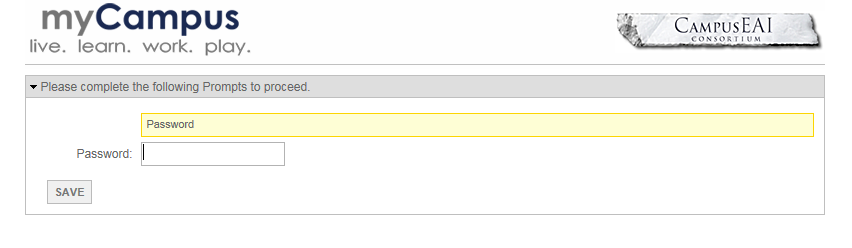 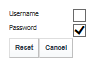 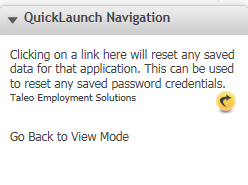 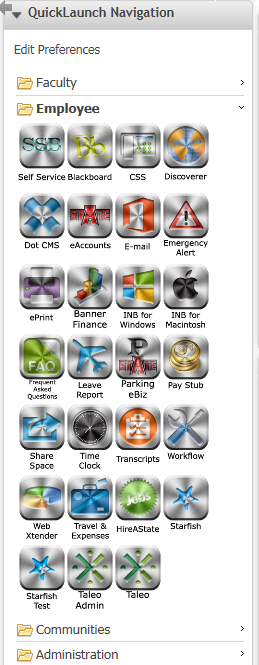 